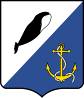 УПРАВЛЕНИЕ СОЦИАЛЬНОЙ ПОЛИТИКИАДМИНИСТРАЦИИ ПРОВИДЕНСКОГО ГОРОДСКОГО ОКРУГАЧУКОТСКОГО АВТОНОМНОГО ОКРУГАП Р И К А ЗВ рамках реализации муниципальной программы «Развитие образования, культуры, молодежной политики и спорта Провиденского городского округа на 2020-2024 годы», на основании Положения о конкурсном отборе на присуждение премий для поддержки талантливой молодёжи в Провиденском городском округе, утверждённого Постановлением администрации Провиденского городского округа № 154 от 22 июня 2016 г., Решения Совета депутатов Провиденского муниципального района № 310 от 20 февраля 2012 г., Распоряжения администрации Провиденского городского округа № 113 от 31.03.2021, Постановления администрации Провиденского городского округа № 322 от 24.08.2021 г.ПРИКАЗЫВАЮ: МКУ «ЦБ УСП АПГО» (Сербина Н.М.):- выделить денежные средства на выплату муниципальных премий в размере 10 000 (десять тысяч) рублей согласно смете (приложение 1);- осуществить выплату муниципальных премий на личные расчётные счета лауреатов.Контроль за исполнением настоящего приказа оставляю за собой.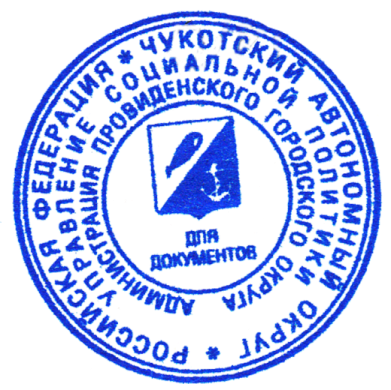 Заместитель начальникаУправления социальной политики				А.В. ШевкуноваПриложение № 1 к приказу Управления социальной политики администрации Провиденского городского округа от 27.09.2021 г. № 134СМЕТАрасходов на выплату муниципальных премий 27 сентября 2021 г.№ 134п. ПровиденияО выделении денежных средств на выплату муниципальной премии «Талантливая молодёжь» в 2021 году№наименование премииразмерпремииколичествосумма1Муниципальная премия «Талантливая молодёжь» в номинации «Лучший балл ЕГЭ»5 00015 0002Муниципальная премия «Талантливая молодёжь» в номинации «Лучший балл ОГЭ»5 00015 000ИТОГО10 000